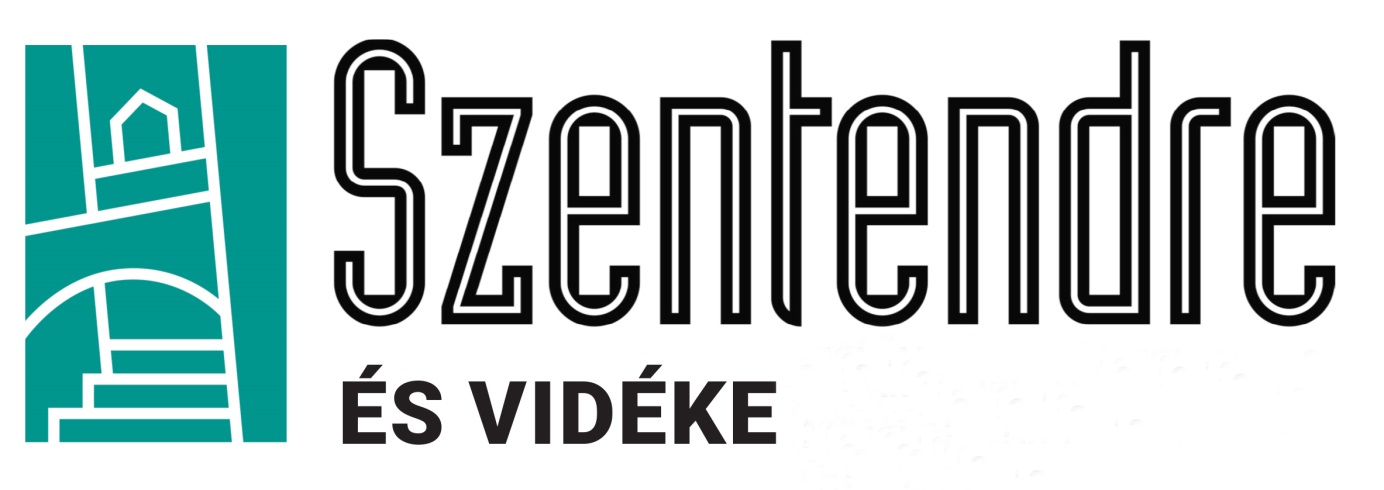 PRINT hirdetések méret- és tarifatáblázataKépes hirdetések:A fenti, print hirdetésekre vonatkozó kedvezmények:rendszeresség (előre kötött szerződés szerint)évi 2 megrendelés után: – 10%évi 5 megrendelés után: – 20%évi 15 megrendeléstől: – 30% közérdekű hirdetések: -50%nonprofit vállalkozások és költségvetési intézmények azon hirdetései, amelyek- ingyenes programokra szólnak és- közfeladat ellátására irányulnak, vagy- közérdeket szolgálnak (tipikusan ismeretterjesztő, egészségmegőrző témákat érintve)PR-cikkek, sajtóközlemények BEVEZETŐ ÁRON:Natív cikkek BEVEZETŐ ÁRON:Anyakönyvi hirdetések (születés, esküvő, halál):1/8 fekvő92,5 x 62,5 mmSzöveg: 9000 Ft +áfa fotóval: 12 000 Ft +áfaSzeVi online hirdetésekhttps://szevi.huSzentendre és Vidéke közéleti és kulturális lap
2000 Szentendre, Péter-Pál utca 1.
Pop up címoldal 	600x310 pixel		25.000 Ft+áfa/hétBanner címoldal 	257x258 pixel 		20.000 Ft+áfa/hétBanner belső híroldal 	257x258 pixel 		10.000 Ft+áfa/hétBanner belső híroldal 	257x500 pixel		20.000 Ft+áfa/hétBanner egyszeri tervezési díja: 10.000 Ft+áfaÁlláshirdetés: 5000 Ft +áfa (1000 karakterig)FB megosztás: 2000+áfa/alkalomAkciós csomagajánlataink: • címoldal banner + Fb-megosztás (1 hét + 2 megosztás) csak 22 000 Ft+áfa!	• print megjelenés ¼ oldal + online címoldal banner + Fb-megosztás (1 hét + 2 megosztás) csak 52.000 Ft+áfa!Hirdetésfelvétel: szevi@szentendre.hu vagy +36 20/260-4642.Igény esetén:Grafikai tervezés: 5000 ft/óraszevi@szentendre.huSzentendrei Kulturális Központ Nonprofit Kft.2000 Szentendre, Duna korzó 18.Szentendre és Vidéke szerkesztőség2000 Szentendre, Péter-Pál utca 1.Németh Erika+36 26 505 120+36 20 260 4642szevi@szentendre.hu1/1 álló190 x 265 mm140 000 Ft+áfa1/2 fekvő190 x 130,4 mm73 000 Ft+áfa1/4 álló92,5 x 130,4 mm37 000 Ft+áfa1/8 fekvő92,5 x 62,5 mm18 000 Ft+áfa1/16 álló44 x 62,5 mm9000 Ft+áfaszalag190 x 15 mm6000 Ft+áfa1/1 oldal60 000 Ft + áfa1/2 oldal30 000 Ft + áfa1/1 oldal80 000 Ft + áfa1/2 oldal40 000 Ft + áfa